        https://www.oddizzi.com/schools/login/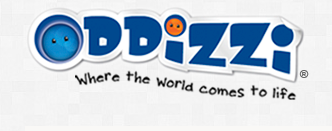 Follow this link and log in using the     username: shaftesbury     and         password: geographySummer  Geography year 4. Learn all about Tourism in St Lucia!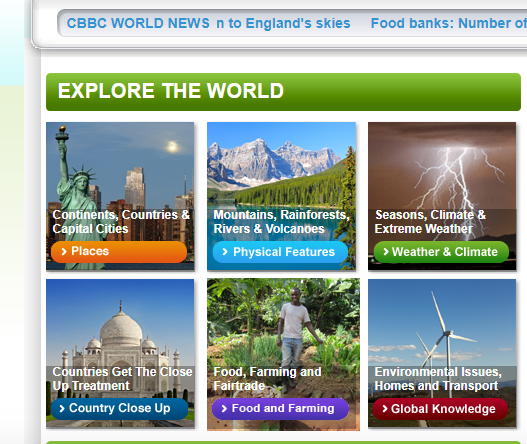 Click on the orange tab that says ‘Places ’ , Then on     ‘St Lucia’, 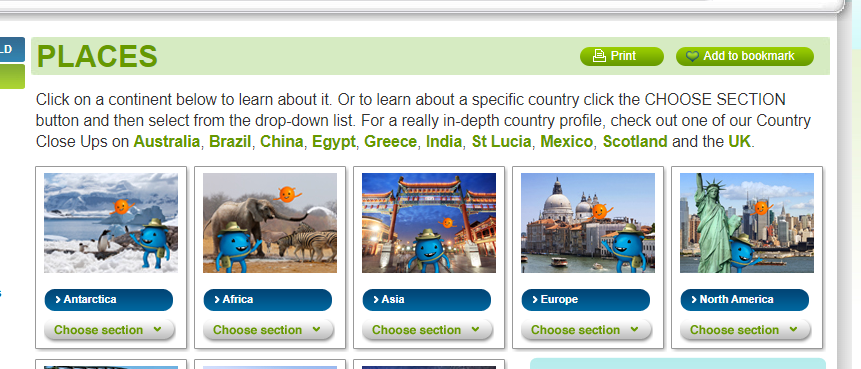 Read through, watch the videos, look at the maps, click on the different options at the bottom of the page.Challenge: Either Imagine you are on holiday in St Lucia and send your teacher a postcard! Or 2) Create a holiday brochure for St Lucia – tell people all about what it’s like to go on holiday there.   